Общество с ограниченной ответственностью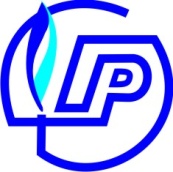 «ГазРесурс»_____________________________________________________________________________________. Псков, ул. Бастионная 9А, тел. (8112) 20-11-72Перечень документов и сведений для заключения договора на поставку тепловой энергии:Реквизиты сторон;Рабочая документация по объекту в полном объеме;Исполнительно-техническая документация по объекту в полном объеме;Акт разграничения балансовой принадлежности сторон;Температурный график;Список  и контактные телефоны лиц ответственных за выполнение условий договора;Перечень максимальных тепловых нагрузок на отопление, вентиляцию,                      горячее водоснабжение;Экспликация к поэтажному плану здания;Перечень собственников с лицевыми счетами, включая дату передачи квартиры в собственность на основании акт приема-передачи, договора найма с выкупом, договора купли-продажи;